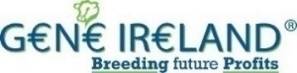 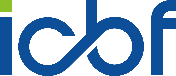 I/We wish to participate in the Gene Ireland Program as a progeny test herd.  I/We accept and agree to comply with and to be bound by the Conditions of the Program(s).Signature:  				  			   Date:      Completed forms can be scanned and emailed to:  mmccarthy@icbf.comPostal forms: Gene Ireland, ICBF, Link Road, Ballincollig, Co Cork, P31 D452. Any questions, please call HerdPlus on 023 882 0452.Gene Ireland Sign-up FormHerd BTE Number: Herd Owner Name: Mobile Phone:AI Service Provider:Type of AI Service:   DIY                                     Technician      Name of Sales Rep (DIY) / AI Technician:AI Start Date:Pedigree Bulls Only:Dairy Program - €12/straw + tech fee if applicable (varies by AI company)*Please Tick relevant box(s). Max. straw order should not exceed 35% of your total Dairy AI requirements.Dairy Program - €12/straw + tech fee if applicable (varies by AI company)*Please Tick relevant box(s). Max. straw order should not exceed 35% of your total Dairy AI requirements.Dairy Program - €12/straw + tech fee if applicable (varies by AI company)*Please Tick relevant box(s). Max. straw order should not exceed 35% of your total Dairy AI requirements.Dairy Program - €12/straw + tech fee if applicable (varies by AI company)*Please Tick relevant box(s). Max. straw order should not exceed 35% of your total Dairy AI requirements.Dairy Program - €12/straw + tech fee if applicable (varies by AI company)*Please Tick relevant box(s). Max. straw order should not exceed 35% of your total Dairy AI requirements.Pack Type35 Straws(5 Bulls x 7 Straws)49 Straws(7 Bulls x 7 Straws)70 Straws(7 Bulls x 10 Straws)100 Straws(10 Bulls x 10 Straws)Holstein FriesianPure FriesianN/AN/AMulti Breed (HO/FR, JE & JEX)2. Dairy Beef Program - €7/straw + tech fee if applicable *2. Dairy Beef Program - €7/straw + tech fee if applicable *Breed RequiredNumber of Straws (min 20 per herd, min 10 per bull).3. Suckler Beef Program - €7/straw + tech fee if applicable *3. Suckler Beef Program - €7/straw + tech fee if applicable *Bull RequiredNumber of Straws (min 5 per bull).